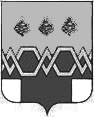 С О Б Р А Н И Е           Д Е П У Т А Т О ВМ А К С А Т И Х И Н С К О Г О       Р А Й О Н АТ В Е Р С К О Й      О Б Л А С Т ИРЕШЕНИЕ         от    13.10.2015 г.                                                                                       №  163                                                                                                О порядке проведения конкурса по отбору кандидатур на должность главы Максатихинского района Тверской областиВ соответствии с частью 2.1 статьи 36 Федерального закона от 06.10.2003 года № 131-ФЗ «Об общих принципах организации местного самоуправления в Российской Федерации», Уставом муниципального образования Тверской области «Максатихинский район», Собрание  депутатов  Максатихинского района Тверской области   РЕШИЛО:1. Утвердить Порядок проведения конкурса по отбору кандидатур на должность главы Максатихинского района  Тверской области  (приложение к настоящему Решению).2. Настоящее решение вступает в силу со дня его принятия и подлежит официальному опубликованию, а также размещению на официальном сайте администрации Максатихинского района в информационно-телекоммуникационной сети «Интернет». И.о. Главы Максатихинского района                                                                А.В. ГлушковПриложение к решению Собрания  депутатовМаксатихинского  района Тверской области№ 163 от 13.10.2015 г.«О порядке проведения конкурса по отбору кандидатур на должность главы Максатихинского района Тверской области»Порядок проведения конкурса по отбору кандидатур на должность главы Максатихинского района  Тверской области I. Общие положения 1.  Настоящий порядок проведения конкурса по отбору кандидатур на должность главы Максатихинского района Тверской области (далее - Порядок) разработан в соответствии с частью  2.1 статьи 36 Федерального закона от 06.10.2003 № 131-ФЗ «Об общих принципах организации местного самоуправления в Российской Федерации».2. Конкурс по отбору кандидатур на должность главы Максатихинского района Тверской области (далее - Конкурс) проводится на принципах гласности, законности, профессионализма и компетентности лиц, стремящихся к замещению должности главы Максатихинского района Тверской области (кандидатов).                                                                                                                                                                                             3.  Конкурс проводится конкурсной комиссией по отбору кандидатур на должность главы муниципального образования (далее – Конкурсная комиссия), формируемой в соответствии с законодательством и настоящим Порядком.4. Основаниями проведения Конкурса являются:а) истечение срока полномочий главы Максатихинского района Тверской области;б) досрочное прекращение полномочий главы Максатихинского района Тверской области;в) принятие Конкурсной комиссией решения о несостоявшемся Конкурсе.5. Участвовать в Конкурсе может гражданин Российской Федерации, достигший возраста 18 лет.  Иностранные граждане, постоянно проживающие на территории муниципального образования, которые на основании международных договоров Российской Федерации имеют право избирать и быть избранными в органы местного самоуправления, могут участвовать в Конкурсе.6. Граждане Российской Федерации, не обладающие пассивным избирательным правом  в соответствии с федеральным законодательством, не могут быть кандидатами на должность главы Максатихинского района Тверской области. II. Порядок формирования, состав и полномочияКонкурсной комиссии7. Конкурсная комиссия является коллегиальным органом и формируется на срок проведения Конкурса. Организационной формой деятельности Конкурсной комиссии являются заседания.8. Общее число членов Конкурсной комиссии составляет 8 человек. Одна четвертая членов Конкурсной комиссии назначается Собранием  депутатов  Максатихинского района Тверской  области, одна четвертая членов  Конкурсной комиссии назначается Советом  депутатов  городского поселения  п. Максатиха, половина членов   Конкурсной комиссии  назначается  Губернатором Тверской области.9. Конкурсная комиссия на первом организационном заседании избирает из своего состава председателя и секретаря.На свое первое организационное заседание Конкурсная комиссия собирается на следующий день после принятия решения об объявлении (назначении)  Конкурса.10. Заседание Конкурсной комиссии является правомочным, если на нем присутствует более половины от установленной численности членов Конкурсной комиссии. 11. Председатель Конкурсной комиссии: а) осуществляет общее руководство работой Конкурсной комиссии; б) проводит заседания Конкурсной комиссии; в) распределяет обязанности между членами Конкурсной комиссии; г) подписывает решения Конкурсной комиссии; д) представляет на заседании представительного органа принятое по результатам конкурса решение Конкурсной комиссии.В случае его отсутствия полномочия председателя Конкурсной комиссии возлагаются на одного из членов Конкурсной комиссии по решению Конкурсной комиссии. 12. Секретарь Конкурсной комиссии:а) обеспечивает организационную деятельность Конкурсной комиссии;б)  осуществляет подготовку заседаний Конкурсной комиссии, в том числе обеспечивает извещение членов Конкурсной комиссии и, при необходимости, иных лиц, привлеченных к участию в работе Конкурсной комиссии, о дате, времени и месте заседания Конкурсной комиссии, не позднее чем за 2 дня до заседания Конкурсной комиссии;в) протоколирует  заседания Конкурсной комиссии;г) оформляет принятые Конкурсной комиссией решения; д) подписывает совместно с председателем решенияКонкурсной комиссии.е) решает иные организационные вопросы, связанные с подготовкой и проведением заседаний Конкурсной комиссии.13. Члены Конкурсной комиссии принимают участие в заседаниях Конкурсной комиссии, рассматривают документы, представленные кандидатами.14. Заседания Конкурсной комиссии проводятся открыто. По решению Конкурсной комиссии может быть проведено закрытое заседание. Решение о проведении закрытого заседания принимается простым большинством голосов от установленного общего числа членов Конкурсной комиссии.Ведение видео- и аудиозаписи на заседании Конкурсной комиссии разрешается по решению Конкурсной комиссии, принимаемому простым большинством голосов от числа членов Конкурсной комиссии, присутствующих на заседании.15. Решения Конкурсной комиссии принимаются открытым голосованием простым большинством голосов от числа членов Конкурсной комиссии, присутствующих на заседании. При равенстве голосов решающим является голос председателя Конкурсной комиссии.16. Обеспечение деятельности Конкурсной комиссии, в том числе проведение проверки достоверности представленных кандидатами сведений, осуществляется сотрудниками администрации Максатихинского района совместно с секретарем конкурсной комиссии.17. Конкурсная комиссия осуществляет свои полномочия со дня ее формирования до принятия конкурсной комиссией решения о результатах Конкурса.III. Порядок проведения Конкурса18. Не позднее 5 календарных дней со дня появления оснований проведения Конкурса Собрание депутатов  Максатихинского района  Тверской  области  уведомляет об этом Губернатора Тверской области и  Совет депутатов   городского поселения  п. Максатиха и просит назначить 4 и 2 членов Конкурсной комиссии соответственно.19. Не позднее 5 календарных дней со дня назначения Губернатором Тверской области 4 членов Конкурсной комиссии и  Советом  депутатов   городского поселения  п. Максатиха 2 членов Конкурсной комиссии, Собрание депутатов  Максатихинского района  Тверской  области своим решением назначает оставшихся 2  членов Конкурсной комиссии и  принимает решение об объявлении (назначении) Конкурса.20. Решение о назначении Конкурса подлежит официальному опубликованию не позднее чем за 20 дней до дня проведения конкурса. В решении должны быть указаны: а) условия конкурса, дата, время и место его проведения;б) срок приема документов для участия в конкурсе (дата начала и окончания приема); в)  адрес и время приема документов; г) местонахождение и номера телефонов Конкурсной комиссии.21. Заявление об участии в Конкурсе подается кандидатами в Конкурсную комиссию в течение 10 дней со дня опубликования  решения об объявлении Конкурса. 22. В заявлении указываются фамилия, имя, отчество, дата и место рождения, адрес места жительства, серия, номер и дата выдачи паспорта или иного документа, удостоверяющего личность гражданина в соответствии с законодательством Российской Федерации, наименование или код органа, выдавшего паспорт или документ, заменяющий паспорт гражданина, гражданство, сведения об образовании (при наличии) с указанием организации, осуществляющей образовательную деятельность, года ее окончания и реквизитов документа об образовании и о квалификации, основное место работы или службы, занимаемая должность (в случае отсутствия основного места работы или службы - род занятий).23. В заявлении также указываются сведения о счетах (вкладах), наличных денежных средствах и ценностях в иностранных банках, расположенных за пределами территории Российской Федерации, и (или) иностранных финансовых инструментах кандидата, а также сведения о таких счетах (вкладах), наличных денежных средствах и ценностях в иностранных банках, расположенных за пределами территории Российской Федерации, и (или) иностранных финансовых инструментах супруг (супругов) и несовершеннолетних детей кандидата.Если кандидат является депутатом и осуществляет свои полномочия на непостоянной основе, в заявлении должны быть указаны сведения об этом и наименование соответствующего представительного органа.Если у кандидата имеется  судимость, в заявлении также указываются сведения о судимости кандидата.24. К заявлению, предусмотренному п. 22 настоящего Порядка, прилагаются:а) копия паспорта или иного документа, удостоверяющего личность гражданина в соответствии с законодательством;б) копия трудовой книжки, за исключением случаев, если трудовая деятельность осуществляется впервые;в) копия документов об образовании (при наличии).25 . Вместе с заявлением, указанным в пункте 22 настоящего Порядка, в Конкурсную комиссию кандидатом должна быть представлена  справка о доходах, расходах, об имуществе и обязательствах имущественного характера кандидата, его супруги (супруга) и несовершеннолетних детей, по форме, установленной Указом Президента Российской Федерации от 23.06.2014 N 460 «Об утверждении формы справки о доходах, расходах, об имуществе и обязательствах имущественного характера и внесении изменений в некоторые акты Президента Российской Федерации».26. Заявление и иные документы, предусмотренные настоящим Порядком, кандидат обязан представить лично. 27. Конкурсная комиссия обязана выдать письменное подтверждение получения заявления кандидата и других документов, указанных в настоящем Порядке. Указанное письменное подтверждение выдается незамедлительно после получения этих документов.28. Конкурсная комиссия в течение 3 дней со дня, следующего за днем окончания приема документов, организует проведение проверки представленных кандидатами сведений.29.  Конкурсная комиссии не позднее, чем за 3 дня до дня проведения Конкурса вправе принять решение об отказе  кандидату в допуске к участию в Конкурсе по следующим основаниям:несвоевременное представление документов кандидатом; представление их не в полном объеме;установление в ходе проверки обстоятельств, препятствующих в соответствии с законодательством, замещать должность главы муниципального образования.Указанное Решение Конкурсной комиссии с указанием причин отказа незамедлительно направляется кандидату в письменной форме.30.  Не позднее, чем за 3 дня до дня проведения Конкурса Конкурсная комиссия формирует список кандидатов, допущенных к участию в Конкурсе и утверждает его своим решением. 31.  В день проведения Конкурса члены Конкурсной комиссии на своем заседании оценивают профессиональный уровень кандидатов на основании представленных документов, а также проводят индивидуальное испытание с каждым кандидатом. В ходе индивидуального испытания осуществляется тестирование кандидатов а так же собеседование с каждым кандидатом на знание законодательных и иных нормативных правовых актов Российской Федерации в сфере организации местного самоуправления. Порядок проведения индивидуального испытания определяется Конкурсной комиссией.Очередность собеседования устанавливается исходя из очередности регистрации заявлений об участии в Конкурсе.32. По итогам обсуждения кандидатов Конкурсной комиссией принимается решение о представлении представительному органу не менее двух кандидатов на должность главы муниципального образования.Способ принятия указанного решения определяется Конкурсной комиссией.Указанное Решение направляется в Собрание депутатов  Максатихинского района Тверской  области  в течение 2 рабочих дней.  33. Конкурсная комиссия сообщает кандидатам о результатах Конкурса в письменной форме в течение 3-х  рабочих дней со дня принятия решения о результатах Конкурса.IV. Заключительные положения34. Конкурс считается несостоявшимся, в случае:а) отсутствия кандидатов;б) если к участию в Конкурсе допущены менее двух кандидатов;в) невозможности принятия конкурсной комиссией решения о представлении Собранию депутатов Максатихинского района Тверской  области  не менее двух кандидатов;г) если в день проведения Конкурса  явились менее двух кандидатов.